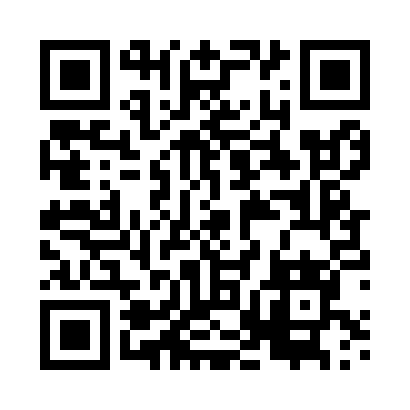 Prayer times for Zdrojno, PolandWed 1 May 2024 - Fri 31 May 2024High Latitude Method: Angle Based RulePrayer Calculation Method: Muslim World LeagueAsar Calculation Method: HanafiPrayer times provided by https://www.salahtimes.comDateDayFajrSunriseDhuhrAsrMaghribIsha1Wed2:315:1112:445:548:1810:492Thu2:305:0912:445:558:2010:503Fri2:295:0712:445:568:2210:514Sat2:285:0512:445:578:2410:515Sun2:275:0312:445:588:2610:526Mon2:275:0112:445:598:2710:537Tue2:264:5912:436:008:2910:548Wed2:254:5712:436:018:3110:549Thu2:244:5512:436:028:3310:5510Fri2:244:5312:436:038:3410:5611Sat2:234:5112:436:048:3610:5612Sun2:224:5012:436:058:3810:5713Mon2:214:4812:436:068:3910:5814Tue2:214:4612:436:078:4110:5915Wed2:204:4512:436:088:4310:5916Thu2:194:4312:436:098:4411:0017Fri2:194:4112:436:108:4611:0118Sat2:184:4012:436:118:4811:0219Sun2:184:3812:436:128:4911:0220Mon2:174:3712:446:138:5111:0321Tue2:174:3612:446:148:5211:0422Wed2:164:3412:446:158:5411:0423Thu2:164:3312:446:168:5511:0524Fri2:154:3112:446:168:5711:0625Sat2:154:3012:446:178:5811:0626Sun2:144:2912:446:189:0011:0727Mon2:144:2812:446:199:0111:0828Tue2:134:2712:446:209:0211:0829Wed2:134:2612:446:209:0411:0930Thu2:134:2512:456:219:0511:1031Fri2:124:2412:456:229:0611:10